 UNDER 5’S IMMUNISATION DETAILS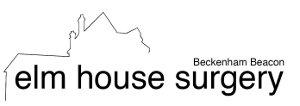 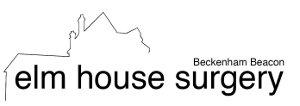 Please use your child’s red book to complete information below.IMMUNISATIONRECEIVED(Y/ N)DATE RECEIVEDBATCH NO.       (if known)1st IMMUNISATIONS:        DTaP/IPV/Hib        DTaP/IPV/Hib/Hep B        PCV        Men B        Rotavirus2nd IMMUNISATIONS:             DTaP/IPV/Hib        DTaP/IPV/Hib/Hep B       Men C (if had)       Rotavirus3rd IMMUNISATIONS:        DTaP/IPV/Hib        DtaP/IPV/Hib/Hep B        Men  C (if had)        PCV        Men B12 – 13 MONTHS:             Hib/ Men C booster        MMR (1st)        PCV        Men B15 MONTHS:       MMR (2nd) AFTER 3 YEARS AND 4 MONTHS:        DTaP/IPV (pre-school)      Other (E.g. Flu)